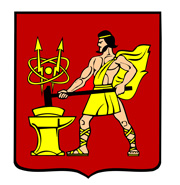 АДМИНИСТРАЦИЯ  ГОРОДСКОГО ОКРУГА ЭЛЕКТРОСТАЛЬМОСКОВСКОЙ   ОБЛАСТИПОСТАНОВЛЕНИЕ ____16.01.2019____ № ___8/1____Об утверждении Порядков предоставления государственных услуг «О переводе земель (об отнесении земель), находящихся в частной собственности, в случаях, установленных законодательством Российской Федерации, из одной категории в другую (к определенной категории)», «Установление соответствия вида разрешенного использования земельных участков классификатору видов разрешенного использования земельных участков» на территории городского округа Электросталь Московской области	В соответствии с Федеральным законом от 06.10.2003 № 131-ФЗ «Об общих принципах организации местного самоуправления в Российской Федерации», Законами Московской области от 24.07.2014 № 106/2014-ОЗ «О перераспределении полномочий между органами местного самоуправления муниципальных образований Московской области и органами государственной власти Московской области», от 23.10.2017
№ 175/2017-ОЗ «О наделении органов местного самоуправления муниципальных образований Московской области отдельными государственными полномочиями Московской области в области земельных отношений», от 29.11.2016 № 144/2016-ОЗ «О наделении органов местного самоуправления муниципальных образований Московской области отдельными государственными полномочиями Московской области в области земельных отношений», во исполнение распоряжений Министерства имущественных отношений Московской области от 31.10.2018 № 13ВР-1513 «Об утверждении административного регламента предоставления государственной услуги «О переводе земель (об отнесении земель), находящихся в частной собственности, в случаях, установленных законодательством Российской Федерации, из одной категории в другую (к определенной категории)», от 31.10.2018 № 13ВР-1514 «Об утверждении административного регламента предоставления государственной услуги «Установление соответствия вида разрешенного использования земельных участков классификатору видов разрешенного использования земельных участков», Администрация городского округа Электросталь Московской области ПОСТАНОВЛЯЕТ:	1. Утвердить Порядки предоставления государственных услуг на территории городского округа Электросталь Московской области:	1.1. «О переводе земель (об отнесении земель), находящихся в частной собственности, в случаях, установленных законодательством Российской Федерации, из одной категории в другую (к определенной категории)» (прилагается);	1.2. «Установление соответствия вида разрешенного использования земельных участков классификатору видов разрешенного использования земельных участков» (прилагается).2. Опубликовать настоящее постановление в газете «Официальный вестник» и разместить на официальном сайте городского округа Электросталь Московской области www. electrostal.ru.3. Источником финансирования размещения настоящего постановления в средствах массовой информации принять денежные средства, предусмотренные в бюджете городского округа Электросталь Московской области по подразделу 0113 «Другие общегосударственные вопросы» раздела 0100.	4. Признать утратившим силу постановление Администрации городского округа Электросталь Московской области от 07.12.2018 № 1119/12 «Об утверждении Порядков предоставления государственных услуг «О переводе земель (об отнесении земель), находящихся в частной собственности, в случаях, установленных законодательством Российской Федерации, из одной категории в другую (к определенной категории)», «Установление соответствия вида разрешенного использования земельных участков классификатору видов разрешенного использования земельных участков» на территории городского округа Электросталь Московской области».	5. Настоящее постановление вступает в силу после его официального опубликования и распространяет свое действие на правоотношения, возникшие с 01.01.2019.6. Контроль за исполнением настоящего постановления возложить на заместителя Главы Администрации городского округа Электросталь Московской области Волкову И.Ю.Глава  городского  округа                                                                       		В.Я. ПекаревРассылка: Комимуществу-3, Волковой И.Ю., Светловой Е.А., Хомутову А.Д,
Захарчуку П.Г., в прокуратуру, МФЦ, ООО «ЭЛКОД», в регистр муниципальных правовых актов, в дело     УТВЕРЖДЕНпостановлением Администрациигородского округа ЭлектростальМосковской областиот _16.01.2019__ № ___8/1__Порядок предоставления государственной услуги «О переводе земель (об отнесении земель), находящихся в частной собственности, в случаях, установленных законодательством Российской Федерации, из одной категории в другую (к определенной категории)»1. Предоставление государственной услуги «О переводе земель (об отнесении земель), находящихся в частной собственности, в случаях, установленных законодательством Российской Федерации, из одной категории в другую (к определенной категории)» на территории городского округа Электросталь Московской области осуществляется Администрацией городского округа Электросталь Московской области (далее - Администрация), в соответствии с Административным  регламентом «О переводе земель (об отнесении земель), находящихся в частной собственности, в случаях, установленных законодательством Российской Федерации, из одной категории в другую (к определенной категории)», утвержденным распоряжением Министерства имущественных отношений Московской области от 31.10.2018 № 13ВР-1513. Место нахождения Администрации: Московская область, г. Электросталь, ул. Мира, д. 5Почтовый адрес: 144003, Московская область, г. Электросталь, ул. Мира, д. 5Контактный телефон: 8 (49657) 1-98-03Официальный сайт в информационно-коммуникационной сети «Интернет»: http://electrostal.ru/Адрес электронной почты в сети Интернет: elstal@mosreg.ru2. Справочная информация о месте нахождения Многофункционального центра предоставления государственных и муниципальных услуг (МФЦ), графике работы, контактных телефонах, адресах электронной почтыМесто нахождения: Московская область, г. Электросталь, пр-т Ленина, д. 11                                   Московская область, г. Электросталь, ул. Победы, д. 15, к. 3График работы:Почтовый адрес: 144006, Московская область, г. Электросталь, пр-т Ленина, д. 11                             144007, Московская область, г. Электросталь, ул. Победы, д. 15, к. 3Контактный телефон: 8-800-550-50-30Официальный сайт в информационно-коммуникационной сети «Интернет»: http://mfc.mosreg.ruАдрес электронной почты в сети Интернет: mfc-elektrostalgo@mosreg.ruДополнительная информация приведена на сайтах:- РПГУ: uslugi.mosreg.ru- МФЦ: mfc.mosreg.ru Верно: заместитель Председателя							И.В. НестероваУТВЕРЖДЕНпостановлением Администрациигородского округа ЭлектростальМосковской областиот __16.01.2019__ № ___8/1__Порядок предоставления государственной услуги «Установление соответствия вида разрешенного использования земельных участков классификатору видов разрешенного использования земельных участков»1. Предоставление государственной услуги «Установление соответствия вида разрешенного использования земельных участков классификатору видов разрешенного использования земельных участков» на территории городского округа Электросталь Московской области осуществляется Администрацией городского округа Электросталь Московской области (далее - Администрация), в соответствии с Административным  регламентом «Установление соответствия вида разрешенного использования земельных участков классификатору видов разрешенного использования земельных участков», утвержденным распоряжением Министерства имущественных отношений Московской области от 31.10.2018 № 13ВР-1514. Место нахождения Администрации: Московская область, г. Электросталь, ул. Мира, д. 5Почтовый адрес: 144003, Московская область, г. Электросталь, ул. Мира, д. 5Контактный телефон: 8 (49657) 1-98-03Официальный сайт в информационно-коммуникационной сети «Интернет»: http://electrostal.ru/Адрес электронной почты в сети Интернет: elstal@mosreg.ru2. Справочная информация о месте нахождения Многофункционального центра предоставления государственных и муниципальных услуг (МФЦ), графике работы, контактных телефонах, адресах электронной почтыМесто нахождения: Московская область, г. Электросталь, пр-т Ленина, д. 11                                   Московская область, г. Электросталь, ул. Победы, д. 15, к. 3График работы:Почтовый адрес: 144006, Московская область, г. Электросталь, пр-т Ленина, д. 11                             144007, Московская область, г. Электросталь, ул. Победы, д. 15, к. 3Контактный телефон: 8-800-550-50-30Официальный сайт в информационно-коммуникационной сети «Интернет»: http://mfc.mosreg.ruАдрес электронной почты в сети Интернет: mfc-elektrostalgo@mosreg.ruДополнительная информация приведена на сайтах:- РПГУ: uslugi.mosreg.ru- МФЦ: mfc.mosreg.ru Верно: заместитель Председателя							И.В. НестероваПонедельник:с 8.00 до 20.00Вторник:с 8.00 до 20.00Среда:с 8.00 до 20.00Четверг:с 8.00 до 20.00Пятница:с 8.00 до 20.00Суббота:с 8.00 до 20.00Воскресенье:выходной деньПонедельник:с 8.00 до 20.00Вторник:с 8.00 до 20.00Среда:с 8.00 до 20.00Четверг:с 8.00 до 20.00Пятница:с 8.00 до 20.00Суббота:с 8.00 до 20.00Воскресенье:выходной день